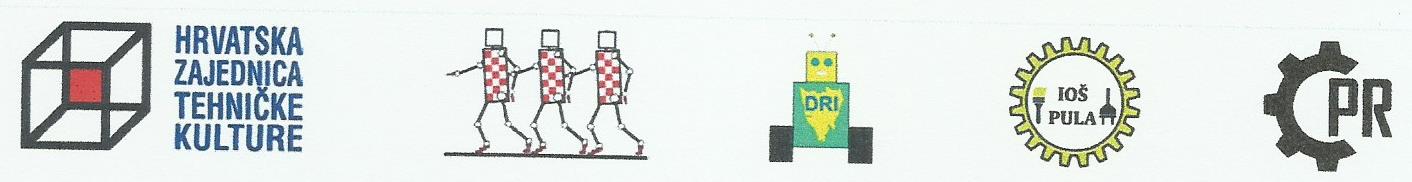 HRVATSKA ZAJEDNICA TEHNIČKE KULTURE     HRVATSKI  ROBOTIČKI  SAVEZ       DRUŠTVO ZA ROBOTIKU    INDUSTRIJSKO-OBRTNIČKA       CENTAR ZA PRAKTIČNU                                                                                                                                                                 ISTRA                              ŠKOLA PULA                         ROBOTIKU – PULA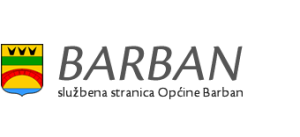 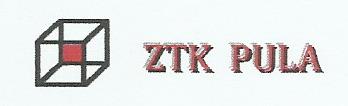 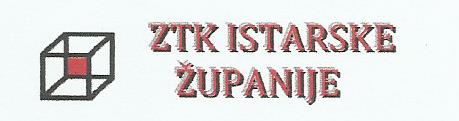 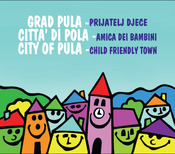 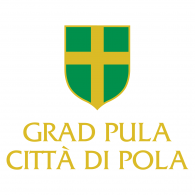 5. ROBOTRKA NA PRSTENAC , Barban, 19. kolovoza 2017. PRIJAVNICA ZA SUDJELOVANJE U NATJECANJUUplata kotizacije za tri člana ekipe u iznosu od 150,00 kuna :     Primatelj:  DRUŠTVO ZA ROBOTIKU ISTRA, Rizzijeva 40, 52100 PULA       OIB:  45001351199     IBAN:  HR89 2360 0001 1022  9493 4     svrha:  kotizacija za 5.Robotrku na prstenac  za Barban,  naziv ekipe    poz. na broj:  OIB uplatitelja  PRIJAVE SLATI do 18. kolovoza 2017. do 10:00 sati  na e-mail:                        pantic.pu@gmail.com        ili        robotikaistra@gmail.com.     Kontakt:   Predsjednik DRI,  Dragan  Pantić ,dipl.ing. elteh.      mob:   098 182 8585     Kotizacija je namijenjena za organizaciji natjecanja (nagrade za ekipe i slavodobitnika, medalje, pohvalnice, zahvalnice, plakete, folije, tintu i drugi materijal i opremu za pripremu arena, robota i organizaciju samog natjecanja).IME  EKIPE:                         IME  EKIPE:                         IME  EKIPE:                         ŠKOLA/KLUB:      ŠKOLA/KLUB:      ŠKOLA/KLUB:      ADRESA ŠKOLE/KLUBA:     ADRESA ŠKOLE/KLUBA:     ADRESA ŠKOLE/KLUBA:     TELEFON/FAX:                              TELEFON/FAX:                              TELEFON/FAX:                              IME I PREZIME MENTORA:                 IME I PREZIME MENTORA:                 IME I PREZIME MENTORA:                 BROJ MOBITELA MENTORA:                BROJ MOBITELA MENTORA:                BROJ MOBITELA MENTORA:                E-MAIL MENTORA: E-MAIL MENTORA: E-MAIL MENTORA: Redni brojIME I PREZIME UČENIKA         RAZRED